Milk and Honey cookiesWhat you need for 12 biscuits: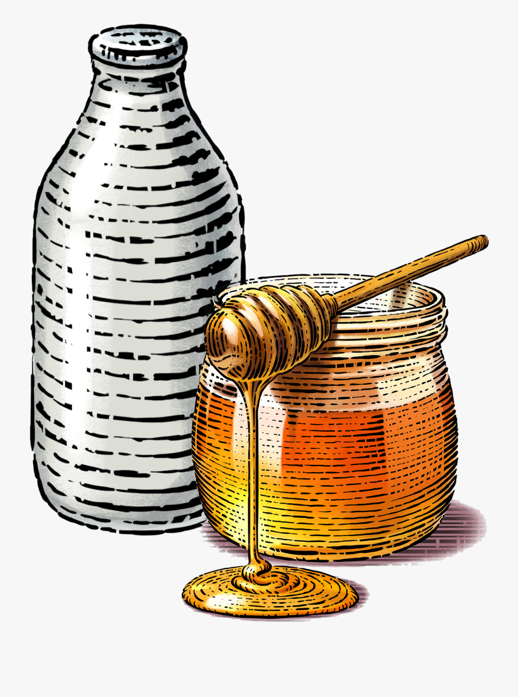 75g- 3 rounded tablespoons of self-raising flour75g- 7 tablespoons of porridge oats75g- 3 rounded tablespoons of caster sugar75g of butter1 tbsp of honey1 tbsp of milkHow to make them:Heat your oven to 180c/ gas mark 4 - grease a baking sheet or cover with baking paper.Sift flour into a bowl, add the oats and sugar.In a saucepan, gently melt the butter with the honey and milk. Add the melted mixture to the flour mixture and stir together.Form into biscuit shapes and bake for about 15-20 minutes until slightly brown.